от 11.10.2023 года                                                                                                                                 № 284ЧеремховоВ соответствии с Федеральным законом от 6 октября 2003 года № 131-ФЗ «Об общих принципах организации местного самоуправления в Российской Федерации», руководствуясь статьями 34, 51 Устава Черемховского районного муниципального образования, Дума Черемховского районного муниципального образованияРЕШИЛА:1. Внести в Перечень проектов народных инициатив Черемховского районного муниципального образования на 2023 год, утвержденный решением Думы Черемховского районного муниципального образования от 25 января 2023 года           № 233 (в редакции решения Думы Черемховского районного муниципального образования от 29 марта 2023 года № 247, от 30 мая 2023 года № 265, от 30 августа 2023 года № 276) изменения, изложив его в новой редакции (прилагается).2. Помощнику депутата Думы Черемховского районного муниципального образования (Носовой В.А.):2.1. направить на опубликование настоящее решение в газету «Моё село, край Черемховский» и разместить на официальном сайте Черемховского районного муниципального образования;2.2. внести информационную справку в оригинал решения Думы Черемховского районного муниципального образования от 25 января 2023 года № 233 «Об одобрении перечня проектов народных инициатив Черемховского районного муниципального образования на 2023 год» о дате внесения в него изменений настоящим решением.Председатель районной Думы                                                                    Л.М. Козлова   Мэр района                                                                                                    С.В. МарачПодготовил:Начальник отдела экономического прогнозирования и планирования                                                        Е.А. ЦицинковаСогласовано: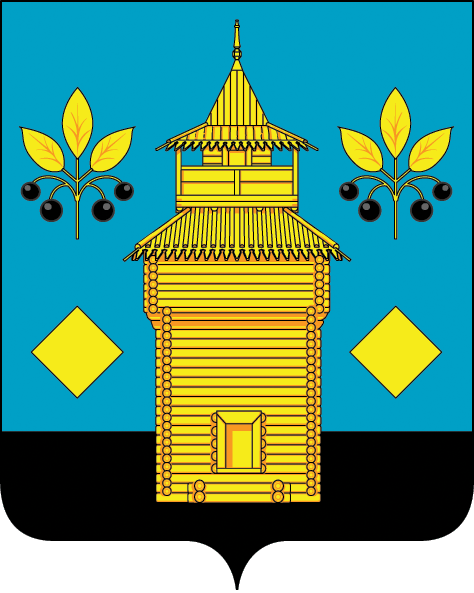 РОССИЙСКАЯ ФЕДЕРАЦИЯЧеремховское районное муниципальное образованиеРайонная ДумаР Е Ш Е Н И ЕО внесении изменений в Перечень проектов народных инициатив Черемховского районного муниципального образования на 2023 годПервый заместитель мэра«____» ______________ 2023     Е.А. АртёмовНачальник отдела правового обеспечения«____» ______________ 2023     С.А. ЕрмаковНачальник финансового управления«____» ______________ 2023      Ю.Н. ГайдукРуководитель аппарата администрации«____» ______________ 2023М.Г. Рихальская